ANEXO 1INSTRUÇÕES AO ORIENTADOR/PROPONENTEPara facilitar a submissão, segue abaixo as informações que deverão obrigatoriamente serem preenchidas	na	PLATAFORMA	ELETRÔNICA https://paginas.uepa.br/propespuepa/?p=2064 em cada seção.A inscrição só será confirmada quando houver o preenchimento de todas as etapas detalhadas na estrutura deste anexo, dentro do prazo estabelecido no calendário do referido edital (item. 7). Não sendo permitido o preenchimento parcial das informações. Caso isso ocorra haverá necessidade de recomeçar a submissão.Caso o projeto possua o documento de SUBMISSÃO ou APROVAÇÃO no Comitê de Ética em Pesquisa com Seres Humanos ou Animais, este deverá ser anexado em formato PDF.A planilha de pontuação do currículo (seção 5) deverá ser anexada a plataforma em formato PDF.Os itens obrigatórios estão destacados com (*).MODELO – SEÇÃO 2 da plataforma eletrônicaMODELO – SEÇÃO 3 da plataforma eletrônicaMODELO – SEÇÃO 4 da plataforma eletrônicaMODELO – SEÇÃO 5 da plataforma eletrônicaPRODUÇÃO CURRICULAR DO ÚLTIMO QUADRIÊNIO (2016-2019)APÊNDICE 1FORMULÁRIO DE SUBSTITUIÇÃO DE BOLSISTA(Encaminhar até o último dia útil de janeiro de 2021)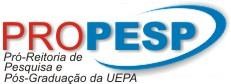 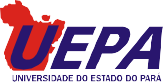 FORMULÁRIO DE SUBSTITUIÇÃO DE VOUNTÁRIO(Encaminhar até o último dia útil de janeiro de 2021)APÊNDICE 2 INTERPOSIÇÃO DE RECURSORECURSO REFERENTE A DECISÃO DO EDITAL Nº 015/2020-UEPAEu, 	portador  de matrícula no. 	, participei do processo para concorrer a bolsa junto ao PROGRAMA INSTITUCIONAL DE BOLSAS DE INICIAÇÃO CIENTÍFICA E DE DESENVOLVIMENTO TECNOLÓGICO E INOVAÇÃO PIBIC/PIBITI 2020, apresentorecurso junto a PROPESP-UEPA, contra decisão do resultado preliminar. Os argumentos com os quais contesto a referida decisão.Para fundamentar essa contestação, encaminho anexos os seguintes documentos:Assinatura do orientador proponenteBelém, 	de 	de 2020.Rua do Una n° 156 CEP: 66.050-540 - Telégrafo – Belém/PA - Fone: (91) 3299-2270e-mail: diretoriadepesquisa@uepa.br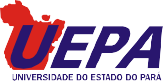 APÊNDICE 3TERMO DE COMPROMISSO DO BOLSISTAEu,	 	CPF	 	,	e-mail	 	declaroexpressamente conhecer e concordar, para todos os efeitos e consequências de direito, com as normas gerais para a concessão de bolsas, fixadas pela UEPA e CNPQ e assumo o compromisso de cumpri-las, dedicando-me às atividades de pesquisa e/ou desenvolvimento tecnológico, durante a vigência da bolsa, não podendo, em nenhuma hipótese, delas alegar desconhecimento. Declaro ainda não possuir vínculo empregatício e não receber nenhum outro benefício de bolsa de qualquer natureza.Local/Data	Assinatura do (a) BolsistaFORMULÁRIO DE INDICAÇÃO DO PRIMEIRO VOLUNTÁRIODECLARAÇÃO DE INDICAÇÃO DE VOLUNTÁRIOEu, 	(nome do         orientador         proponente),         indico         o         aluno         (nome         do        aluno) 	para participar do Projeto intitulado: “ 		”. Declaro para os devidos fins que concordo orientar o Aluno(a) junto ao PROGRAMA INSTITUCIONAL DE BOLSAS DE INICIAÇÃO CIENTÍFICA E DE DESENVOLVIMENTO TECNOLÓGICO E  INOVAÇÃO PIBIC/PIBITI 2020, aprovado no Edital nº 015/2020-UEPA, nacondição de voluntário, com carga horária de 20 (vinte) horas semanais.Belém,	de	de 2020.Assinatura do orientador proponente	Assinatura do aluno voluntárioFORMULÁRIO DE INDICAÇÃO DO SEGUNDO VOLUNTÁRIODECLARAÇÃO DE INDICAÇÃO DE VOLUNTÁRIOEu, 	(nome do orientador proponente), indico o aluno 		(nome do aluno), para  participar  do Projeto intitulado:“ 			”. Declaro para os devidos fins que concordo orientar o Aluno(a) junto ao PROGRAMA INSTITUCIONAL DE BOLSAS DE INICIAÇÃO CIENTÍFICA E DE DESENVOLVIMENTO TECNOLÓGICO E INOVAÇÃO PIBIC/PIBITI 2020, aprovado no Edital nº 015/2020-UEPA,na condição de voluntário, com carga horária de 20 (vinte) horas semanais.Belém,	de	de 2020.Assinatura do orientador proponente	Assinatura do aluno voluntário*Nome do orientador proponente:*CPF:*Matrícula:*Centro:*Departamento:*Campus:*Titulação:*Grande área:( ) Ciências da Vida; ( ) Ciências Exatas, da Terra e Engenharias; ( ) Ciências Humanas e Sociais, Letras e Artes.*E-mail institucional:	@uepa.br*Celular:*Anexar o currículo da Plataforma Lattes (PDF):*Nome do Grupo de Pesquisa:*Vínculo com o grupo de pesquisa: (   ) líder (	) vice-líder ( ) integrante*Atuação do orientador proponente: ( )Doutor com atuação na Capital; ( ) Mestre com  atuação  na Capital; (	) Doutor com  atuação  no interior; (	) Mestre comatuação no interior;( ) Especialista com atuação no Interior.*Tipo de bolsa: ( ) PIBIC; ( ) PIBIC – AF; ( ) PIBITI ## Para o tipo de bolsa PIBITI (informar a empresa e/ou organização vinculada ao projeto)*INFORMAÇÕES SOBRE O PROJETOTÍTULO (inserir o título do projeto de pesquisa ao qual o bolsista se vinculará)ÁREA/SUBÁREA DO CONHECIMENTORESUMOPALAVRAS – CHAVE E/OU DESCRITORES (http://decs.bvs.br/)INTRODUÇÃOJUSTIFICATIVAOBJETIVO GERALOBJETIVOS ESPECÍFICOSMATERIAIS E MÉTODOSRESULTADOS ESPERADOSSUBMISSÃO/APROVAÇÃO NO CEP: (anexar o comprovante de submissão e/ou aprovação)PUBLICAÇÃOPONTUAÇÃOQUANTIDADETOTALArtigo técnico-científico publicado em periódicoindexado internacionalmente50,0Artigo técnico-científico publicado em periódicoindexado nacionalmente30,0Artigo técnico-científico publicado em periódico decirculação local20,0Publicação de livro didático, cultural ou técnico (na área	de	atividade	acadêmica	do	docente)internacional com ISBN20,0Publicação de livro didático, cultural ou técnico (naárea de atividade acadêmica do docente) nacional com ISBN15,0Publicação de livro didático, cultural ou técnico (na área de atividade acadêmica do docente) local ouregional com ISBN10,0Capítulo de livro didático, cultural ou técnico (na20,0área	de	atividade	acadêmica	do	docente) internacional com ISBNCapítulo de livro didático, cultural ou técnico (na área de atividade acadêmica do docente) nacional com ISBN15,0Capítulo de livro didático, cultural ou técnico (na área de atividade acadêmica do docente) local ouregional com ISBN10,0Organização de livro didático, cultural ou técnico(na área de atividade acadêmica do docente) internacional com ISBN30,0Organização de livro didático, cultural ou técnico (na área de atividade acadêmica do docente)nacional com ISBN20,0PATENTESPONTUAÇÃOQUANTIDADETOTALProdutos, Processos e outros afins20,0TRABALHOS EM EVENTOSPONTUAÇÃOQUANTIDADETOTALAutor	de	resumos	(simples	ou	expandidos) publicados em congressos/simpósios científicosinternacionais3,0Autor	de	resumos	(simples	ou	expandidos) publicados em congressos/simpósios científicosnacionais2,0Autor	de	resumos	(simples	ou	expandidos) publicados em eventos científicos de caráter localou regional1,0Autor   de	Trabalhos Completos publicados emcongressos/simpósios científicos internacionais6,0Autor	de	trabalhos	Completos publicados emcongressos/simpósios científicos nacionais4,0Autor de Trabalhos Completos publicados emeventos científicos de caráter local ou regional2,0REVISOR DE PERIÓDICOPONTUAÇÃOQUANTIDADETOTALRevista qualis A3,0Revista qualis B2,0Revista qualis C1,0PROJETO DE PESQUISA APROVADO POR AGÊNCIA DE FOMENTOPONTUAÇÃOQUANTIDADETOTALCoordenador (exceto projetos de PIBIC/PIBITI)20,0Colaborador (exceto projetos de PIBIC/PIBITI)10,0Coordenador	de	Projeto	de	Pesquisa (PIBIC/PIBITI) da UEPA, apoiado com BolsaCNPq, FAPESPA ou UEPA15,0PRODUÇÃO ARTÍSTICO-CULTURALPONTUAÇÃOQUANTIDADETOTALCoordenador de obra artístico-cultural20,0Colaborador de obra artístico-cultural10,0PARTICIPAÇÃO EM PROGRAMAS DE PÓS-GRADUAÇÃO DA UEPAPONTUAÇÃOQUANTIDADETOTALProfessor   Permanente	em Programa de Pós-Graduação30,0Professor Colaborador do Programa10,0FORMAÇÃO DE RECURSOS HUMANOS DA UEPAPONTUAÇÃOQUANTIDADETOTALOrientação	concluída   ao	aluno	de	IniciaçãoCientífica PIBIC/PIBITI10,0Orientação concluída de trabalho de conclusão de curso de graduação5,0Orientação	concluída	ao	alunode especialização/residência10,0Orientação concluída ao aluno de mestrado20,0Co-orientação concluída ao aluno de mestrado10,0Orientação concluída ao aluno de doutorado30,0Co-orientação concluída ao aluno de doutorado15,0Bolsista de Produtividade CNPq50,0OUTRAS PRODUÇÕESPONTUAÇÃOQUANTIDADETOTALPrêmios Científicos/Artísticos10,0TOTALGERALEu, 	atesto a veracidade das informações supracitadas.Assinatura do orientador proponenteEu, 	atesto a veracidade das informações supracitadas.Assinatura do orientador proponenteEu, 	atesto a veracidade das informações supracitadas.Assinatura do orientador proponenteEu, 	atesto a veracidade das informações supracitadas.Assinatura do orientador proponenteDADOS DO ORIENTADOR PROPONENTEDADOS DO ORIENTADOR PROPONENTEDADOS DO ORIENTADOR PROPONENTEDADOS DO ORIENTADOR PROPONENTEDADOS DO ORIENTADOR PROPONENTEDADOS DO ORIENTADOR PROPONENTEDADOS DO ORIENTADOR PROPONENTEDADOS DO ORIENTADOR PROPONENTEDADOS DO ORIENTADOR PROPONENTENome Completo:Nome Completo:Nome Completo:Nome Completo:Nome Completo:Nome Completo:Nome Completo:Nome Completo:Nome Completo:CPF:CPF:CPF:CPF:CPF:CPF:CPF:CPF:CPF:Centro:Centro:Departamento:Departamento:Departamento:Departamento:Departamento:Departamento:Campus:Titulação:( ) Doutor ( ) Mestre( ) Especialista – Campus InteriorTitulação:( ) Doutor ( ) Mestre( ) Especialista – Campus InteriorTitulação:( ) Doutor ( ) Mestre( ) Especialista – Campus InteriorTitulação:( ) Doutor ( ) Mestre( ) Especialista – Campus InteriorTitulação:( ) Doutor ( ) Mestre( ) Especialista – Campus InteriorTitulação:( ) Doutor ( ) Mestre( ) Especialista – Campus InteriorGrande área:( ) Ciências da Vida( ) Ciências Exatas, da Terra e Engenharias( ) Ciências Humanas e Sociais, Letras e ArtesGrande área:( ) Ciências da Vida( ) Ciências Exatas, da Terra e Engenharias( ) Ciências Humanas e Sociais, Letras e ArtesGrande área:( ) Ciências da Vida( ) Ciências Exatas, da Terra e Engenharias( ) Ciências Humanas e Sociais, Letras e ArtesE-mail institucional:E-mail institucional:E-mail institucional:E-mail institucional:E-mail institucional:Telefone:Telefone:Telefone:Telefone:Endereço do Currículo Lattes:Endereço do Currículo Lattes:Endereço do Currículo Lattes:Endereço do Currículo Lattes:Endereço do Currículo Lattes:Endereço do Currículo Lattes:Endereço do Currículo Lattes:Endereço do Currículo Lattes:Endereço do Currículo Lattes:Nome do Grupo de Pesquisa:Vínculo: (	) líder (	) vice-líder (	) integranteNome do Grupo de Pesquisa:Vínculo: (	) líder (	) vice-líder (	) integranteNome do Grupo de Pesquisa:Vínculo: (	) líder (	) vice-líder (	) integranteNome do Grupo de Pesquisa:Vínculo: (	) líder (	) vice-líder (	) integranteNome do Grupo de Pesquisa:Vínculo: (	) líder (	) vice-líder (	) integranteNome do Grupo de Pesquisa:Vínculo: (	) líder (	) vice-líder (	) integranteNome do Grupo de Pesquisa:Vínculo: (	) líder (	) vice-líder (	) integranteNome do Grupo de Pesquisa:Vínculo: (	) líder (	) vice-líder (	) integranteNome do Grupo de Pesquisa:Vínculo: (	) líder (	) vice-líder (	) integranteSubprograma: (	) PIBIC  (	) PIBIC-AF  (	) PIBITISubprograma: (	) PIBIC  (	) PIBIC-AF  (	) PIBITISubprograma: (	) PIBIC  (	) PIBIC-AF  (	) PIBITISubprograma: (	) PIBIC  (	) PIBIC-AF  (	) PIBITISubprograma: (	) PIBIC  (	) PIBIC-AF  (	) PIBITISubprograma: (	) PIBIC  (	) PIBIC-AF  (	) PIBITISubprograma: (	) PIBIC  (	) PIBIC-AF  (	) PIBITISubprograma: (	) PIBIC  (	) PIBIC-AF  (	) PIBITISubprograma: (	) PIBIC  (	) PIBIC-AF  (	) PIBITIDADOS SOBRE O PROJETODADOS SOBRE O PROJETODADOS SOBRE O PROJETODADOS SOBRE O PROJETODADOS SOBRE O PROJETODADOS SOBRE O PROJETODADOS SOBRE O PROJETODADOS SOBRE O PROJETODADOS SOBRE O PROJETOTítulo do Projeto:Título do Projeto:Título do Projeto:Título do Projeto:Título do Projeto:Título do Projeto:Título do Projeto:Título do Projeto:Título do Projeto:DADOS DO BOLSISTA SUBSTITUTO (novo bolsista)DADOS DO BOLSISTA SUBSTITUTO (novo bolsista)DADOS DO BOLSISTA SUBSTITUTO (novo bolsista)DADOS DO BOLSISTA SUBSTITUTO (novo bolsista)DADOS DO BOLSISTA SUBSTITUTO (novo bolsista)DADOS DO BOLSISTA SUBSTITUTO (novo bolsista)DADOS DO BOLSISTA SUBSTITUTO (novo bolsista)DADOS DO BOLSISTA SUBSTITUTO (novo bolsista)DADOS DO BOLSISTA SUBSTITUTO (novo bolsista)Nome Completo:Nome Completo:Nome Completo:Nome Completo:Nome Completo:Nome Completo:Nome Completo:Nome Completo:Nome Completo:Centro:Centro:Centro:Curso:Curso:Curso:Curso:Curso:Curso:CPF:CPF:CPF:RG:RG:RG:RG:RG:RG:Data de Nascimento:Data de Nascimento:Data de Nascimento:Data de expedição: 	/ 	/ 	Data de expedição: 	/ 	/ 	Data de expedição: 	/ 	/ 	Data de expedição: 	/ 	/ 	Data de expedição: 	/ 	/ 	Data de expedição: 	/ 	/ 	Endereço Residencial:Endereço Residencial:Endereço Residencial:Endereço Residencial:Endereço Residencial:Endereço Residencial:Endereço Residencial:Endereço Residencial:Endereço Residencial:CEP:Cidade:UF:UF:Fone:Fone:Fone:E-mail:E-mail:Assinatura do bolsista:Assinatura do bolsista:Assinatura do bolsista:Assinatura do bolsista:Assinatura do bolsista:Assinatura do bolsista:Assinatura do bolsista:Assinatura do bolsista:Assinatura do bolsista:CONCORDÂNCIA DO COORDENADOR DO PROJETOCONCORDÂNCIA DO COORDENADOR DO PROJETOCONCORDÂNCIA DO COORDENADOR DO PROJETOCONCORDÂNCIA DO COORDENADOR DO PROJETOCONCORDÂNCIA DO COORDENADOR DO PROJETOCONCORDÂNCIA DO COORDENADOR DO PROJETOCONCORDÂNCIA DO COORDENADOR DO PROJETOCONCORDÂNCIA DO COORDENADOR DO PROJETOCONCORDÂNCIA DO COORDENADOR DO PROJETODeclaro      para      os      devidos      fins      que      concordo      orientar      o   Aluno/Bolsista 	junto ao PROGRAMA INSTITUCIONAL DE BOLSAS DE INICIAÇÃO CIENTÍFICA E DE DESENVOLVIMENTO  TECNOLÓGICO  e  INOVAÇÃO  PIBIC/PIBITI  2020,  no projeto 	aprovado no Edital nº 015/ 2020-UEPA a partir de           /         / 	Local/Data	Assinatura do orientador/proponenteDeclaro      para      os      devidos      fins      que      concordo      orientar      o   Aluno/Bolsista 	junto ao PROGRAMA INSTITUCIONAL DE BOLSAS DE INICIAÇÃO CIENTÍFICA E DE DESENVOLVIMENTO  TECNOLÓGICO  e  INOVAÇÃO  PIBIC/PIBITI  2020,  no projeto 	aprovado no Edital nº 015/ 2020-UEPA a partir de           /         / 	Local/Data	Assinatura do orientador/proponenteDeclaro      para      os      devidos      fins      que      concordo      orientar      o   Aluno/Bolsista 	junto ao PROGRAMA INSTITUCIONAL DE BOLSAS DE INICIAÇÃO CIENTÍFICA E DE DESENVOLVIMENTO  TECNOLÓGICO  e  INOVAÇÃO  PIBIC/PIBITI  2020,  no projeto 	aprovado no Edital nº 015/ 2020-UEPA a partir de           /         / 	Local/Data	Assinatura do orientador/proponenteDeclaro      para      os      devidos      fins      que      concordo      orientar      o   Aluno/Bolsista 	junto ao PROGRAMA INSTITUCIONAL DE BOLSAS DE INICIAÇÃO CIENTÍFICA E DE DESENVOLVIMENTO  TECNOLÓGICO  e  INOVAÇÃO  PIBIC/PIBITI  2020,  no projeto 	aprovado no Edital nº 015/ 2020-UEPA a partir de           /         / 	Local/Data	Assinatura do orientador/proponenteDeclaro      para      os      devidos      fins      que      concordo      orientar      o   Aluno/Bolsista 	junto ao PROGRAMA INSTITUCIONAL DE BOLSAS DE INICIAÇÃO CIENTÍFICA E DE DESENVOLVIMENTO  TECNOLÓGICO  e  INOVAÇÃO  PIBIC/PIBITI  2020,  no projeto 	aprovado no Edital nº 015/ 2020-UEPA a partir de           /         / 	Local/Data	Assinatura do orientador/proponenteDeclaro      para      os      devidos      fins      que      concordo      orientar      o   Aluno/Bolsista 	junto ao PROGRAMA INSTITUCIONAL DE BOLSAS DE INICIAÇÃO CIENTÍFICA E DE DESENVOLVIMENTO  TECNOLÓGICO  e  INOVAÇÃO  PIBIC/PIBITI  2020,  no projeto 	aprovado no Edital nº 015/ 2020-UEPA a partir de           /         / 	Local/Data	Assinatura do orientador/proponenteDeclaro      para      os      devidos      fins      que      concordo      orientar      o   Aluno/Bolsista 	junto ao PROGRAMA INSTITUCIONAL DE BOLSAS DE INICIAÇÃO CIENTÍFICA E DE DESENVOLVIMENTO  TECNOLÓGICO  e  INOVAÇÃO  PIBIC/PIBITI  2020,  no projeto 	aprovado no Edital nº 015/ 2020-UEPA a partir de           /         / 	Local/Data	Assinatura do orientador/proponenteDeclaro      para      os      devidos      fins      que      concordo      orientar      o   Aluno/Bolsista 	junto ao PROGRAMA INSTITUCIONAL DE BOLSAS DE INICIAÇÃO CIENTÍFICA E DE DESENVOLVIMENTO  TECNOLÓGICO  e  INOVAÇÃO  PIBIC/PIBITI  2020,  no projeto 	aprovado no Edital nº 015/ 2020-UEPA a partir de           /         / 	Local/Data	Assinatura do orientador/proponenteDeclaro      para      os      devidos      fins      que      concordo      orientar      o   Aluno/Bolsista 	junto ao PROGRAMA INSTITUCIONAL DE BOLSAS DE INICIAÇÃO CIENTÍFICA E DE DESENVOLVIMENTO  TECNOLÓGICO  e  INOVAÇÃO  PIBIC/PIBITI  2020,  no projeto 	aprovado no Edital nº 015/ 2020-UEPA a partir de           /         / 	Local/Data	Assinatura do orientador/proponenteDADOS DO ORIENTADOR PROPONENTEDADOS DO ORIENTADOR PROPONENTEDADOS DO ORIENTADOR PROPONENTEDADOS DO ORIENTADOR PROPONENTEDADOS DO ORIENTADOR PROPONENTEDADOS DO ORIENTADOR PROPONENTEDADOS DO ORIENTADOR PROPONENTEDADOS DO ORIENTADOR PROPONENTEDADOS DO ORIENTADOR PROPONENTENome Completo:Nome Completo:Nome Completo:Nome Completo:Nome Completo:Nome Completo:Nome Completo:Nome Completo:Nome Completo:CPF:CPF:CPF:CPF:CPF:CPF:CPF:CPF:CPF:Centro:Centro:Departamento:Departamento:Departamento:Departamento:Departamento:Departamento:Campus:Titulação:( ) Doutor (  ) Mestre( ) Especialista – Campus InteriorTitulação:( ) Doutor (  ) Mestre( ) Especialista – Campus InteriorTitulação:( ) Doutor (  ) Mestre( ) Especialista – Campus InteriorTitulação:( ) Doutor (  ) Mestre( ) Especialista – Campus InteriorTitulação:( ) Doutor (  ) Mestre( ) Especialista – Campus InteriorTitulação:( ) Doutor (  ) Mestre( ) Especialista – Campus InteriorGrande área:( ) Ciências da Vida( ) Ciências Exatas, da Terra e Engenharias( ) Ciências Humanas e Sociais, Letras e ArtesGrande área:( ) Ciências da Vida( ) Ciências Exatas, da Terra e Engenharias( ) Ciências Humanas e Sociais, Letras e ArtesGrande área:( ) Ciências da Vida( ) Ciências Exatas, da Terra e Engenharias( ) Ciências Humanas e Sociais, Letras e ArtesE-mail institucional:E-mail institucional:E-mail institucional:E-mail institucional:E-mail institucional:Telefone:Telefone:Telefone:Telefone:Endereço do Currículo Lattes:Endereço do Currículo Lattes:Endereço do Currículo Lattes:Endereço do Currículo Lattes:Endereço do Currículo Lattes:Endereço do Currículo Lattes:Endereço do Currículo Lattes:Endereço do Currículo Lattes:Endereço do Currículo Lattes:Nome do Grupo de Pesquisa:Vínculo: (	) líder (	) vice-líder (	) integranteNome do Grupo de Pesquisa:Vínculo: (	) líder (	) vice-líder (	) integranteNome do Grupo de Pesquisa:Vínculo: (	) líder (	) vice-líder (	) integranteNome do Grupo de Pesquisa:Vínculo: (	) líder (	) vice-líder (	) integranteNome do Grupo de Pesquisa:Vínculo: (	) líder (	) vice-líder (	) integranteNome do Grupo de Pesquisa:Vínculo: (	) líder (	) vice-líder (	) integranteNome do Grupo de Pesquisa:Vínculo: (	) líder (	) vice-líder (	) integranteNome do Grupo de Pesquisa:Vínculo: (	) líder (	) vice-líder (	) integranteNome do Grupo de Pesquisa:Vínculo: (	) líder (	) vice-líder (	) integranteSubprograma: (	) PIBIC	(	) PIBIC-AF	(	) PIBITISubprograma: (	) PIBIC	(	) PIBIC-AF	(	) PIBITISubprograma: (	) PIBIC	(	) PIBIC-AF	(	) PIBITISubprograma: (	) PIBIC	(	) PIBIC-AF	(	) PIBITISubprograma: (	) PIBIC	(	) PIBIC-AF	(	) PIBITISubprograma: (	) PIBIC	(	) PIBIC-AF	(	) PIBITISubprograma: (	) PIBIC	(	) PIBIC-AF	(	) PIBITISubprograma: (	) PIBIC	(	) PIBIC-AF	(	) PIBITISubprograma: (	) PIBIC	(	) PIBIC-AF	(	) PIBITIDADOS SOBRE O PROJETODADOS SOBRE O PROJETODADOS SOBRE O PROJETODADOS SOBRE O PROJETODADOS SOBRE O PROJETODADOS SOBRE O PROJETODADOS SOBRE O PROJETODADOS SOBRE O PROJETODADOS SOBRE O PROJETOTítulo do Projeto:Título do Projeto:Título do Projeto:Título do Projeto:Título do Projeto:Título do Projeto:Título do Projeto:Título do Projeto:Título do Projeto:DADOS DO VOLUNTÁRIO SUBSTITUTO (novo voluntário)DADOS DO VOLUNTÁRIO SUBSTITUTO (novo voluntário)DADOS DO VOLUNTÁRIO SUBSTITUTO (novo voluntário)DADOS DO VOLUNTÁRIO SUBSTITUTO (novo voluntário)DADOS DO VOLUNTÁRIO SUBSTITUTO (novo voluntário)DADOS DO VOLUNTÁRIO SUBSTITUTO (novo voluntário)DADOS DO VOLUNTÁRIO SUBSTITUTO (novo voluntário)DADOS DO VOLUNTÁRIO SUBSTITUTO (novo voluntário)DADOS DO VOLUNTÁRIO SUBSTITUTO (novo voluntário)Nome Completo:Nome Completo:Nome Completo:Nome Completo:Nome Completo:Nome Completo:Nome Completo:Nome Completo:Nome Completo:Centro:Centro:Centro:Curso:Curso:Curso:Curso:Curso:Curso:CPF:CPF:CPF:RG:RG:RG:RG:RG:RG:Data de Nascimento:Data de Nascimento:Data de Nascimento:Data de expedição: 	/ 	/ 	Data de expedição: 	/ 	/ 	Data de expedição: 	/ 	/ 	Data de expedição: 	/ 	/ 	Data de expedição: 	/ 	/ 	Data de expedição: 	/ 	/ 	Endereço Residencial:Endereço Residencial:Endereço Residencial:Endereço Residencial:Endereço Residencial:Endereço Residencial:Endereço Residencial:Endereço Residencial:Endereço Residencial:CEP:Cidade:UF:Fone:Fone:Fone:E-mail:E-mail:Assinatura do voluntário:Assinatura do voluntário:Assinatura do voluntário:Assinatura do voluntário:Assinatura do voluntário:Assinatura do voluntário:Assinatura do voluntário:Assinatura do voluntário:Assinatura do voluntário:CONCORDÂNCIA DO COORDENADOR DO PROJETOCONCORDÂNCIA DO COORDENADOR DO PROJETOCONCORDÂNCIA DO COORDENADOR DO PROJETOCONCORDÂNCIA DO COORDENADOR DO PROJETOCONCORDÂNCIA DO COORDENADOR DO PROJETOCONCORDÂNCIA DO COORDENADOR DO PROJETOCONCORDÂNCIA DO COORDENADOR DO PROJETOCONCORDÂNCIA DO COORDENADOR DO PROJETOCONCORDÂNCIA DO COORDENADOR DO PROJETODeclaro	para	os	devidos	fins	que	concordo	orientar	o Aluno/Voluntário						junto ao PROGRAMAINSTITUCIONAL	DE	BOLSAS	DE	INICIAÇÃO	CIENTÍFICA	E	DE DESENVOLVIMENTO   TECNOLÓGICO   E   INOVAÇÃO   PIBIC/PIBITI   2020,  noprojeto 				aprovado no Edital nº 015/2020-UEPA a partir de 	/ 	/ 	.Local/Data	Assinatura do orientador/proponenteDeclaro	para	os	devidos	fins	que	concordo	orientar	o Aluno/Voluntário						junto ao PROGRAMAINSTITUCIONAL	DE	BOLSAS	DE	INICIAÇÃO	CIENTÍFICA	E	DE DESENVOLVIMENTO   TECNOLÓGICO   E   INOVAÇÃO   PIBIC/PIBITI   2020,  noprojeto 				aprovado no Edital nº 015/2020-UEPA a partir de 	/ 	/ 	.Local/Data	Assinatura do orientador/proponenteDeclaro	para	os	devidos	fins	que	concordo	orientar	o Aluno/Voluntário						junto ao PROGRAMAINSTITUCIONAL	DE	BOLSAS	DE	INICIAÇÃO	CIENTÍFICA	E	DE DESENVOLVIMENTO   TECNOLÓGICO   E   INOVAÇÃO   PIBIC/PIBITI   2020,  noprojeto 				aprovado no Edital nº 015/2020-UEPA a partir de 	/ 	/ 	.Local/Data	Assinatura do orientador/proponenteDeclaro	para	os	devidos	fins	que	concordo	orientar	o Aluno/Voluntário						junto ao PROGRAMAINSTITUCIONAL	DE	BOLSAS	DE	INICIAÇÃO	CIENTÍFICA	E	DE DESENVOLVIMENTO   TECNOLÓGICO   E   INOVAÇÃO   PIBIC/PIBITI   2020,  noprojeto 				aprovado no Edital nº 015/2020-UEPA a partir de 	/ 	/ 	.Local/Data	Assinatura do orientador/proponenteDeclaro	para	os	devidos	fins	que	concordo	orientar	o Aluno/Voluntário						junto ao PROGRAMAINSTITUCIONAL	DE	BOLSAS	DE	INICIAÇÃO	CIENTÍFICA	E	DE DESENVOLVIMENTO   TECNOLÓGICO   E   INOVAÇÃO   PIBIC/PIBITI   2020,  noprojeto 				aprovado no Edital nº 015/2020-UEPA a partir de 	/ 	/ 	.Local/Data	Assinatura do orientador/proponenteDeclaro	para	os	devidos	fins	que	concordo	orientar	o Aluno/Voluntário						junto ao PROGRAMAINSTITUCIONAL	DE	BOLSAS	DE	INICIAÇÃO	CIENTÍFICA	E	DE DESENVOLVIMENTO   TECNOLÓGICO   E   INOVAÇÃO   PIBIC/PIBITI   2020,  noprojeto 				aprovado no Edital nº 015/2020-UEPA a partir de 	/ 	/ 	.Local/Data	Assinatura do orientador/proponenteDeclaro	para	os	devidos	fins	que	concordo	orientar	o Aluno/Voluntário						junto ao PROGRAMAINSTITUCIONAL	DE	BOLSAS	DE	INICIAÇÃO	CIENTÍFICA	E	DE DESENVOLVIMENTO   TECNOLÓGICO   E   INOVAÇÃO   PIBIC/PIBITI   2020,  noprojeto 				aprovado no Edital nº 015/2020-UEPA a partir de 	/ 	/ 	.Local/Data	Assinatura do orientador/proponenteDeclaro	para	os	devidos	fins	que	concordo	orientar	o Aluno/Voluntário						junto ao PROGRAMAINSTITUCIONAL	DE	BOLSAS	DE	INICIAÇÃO	CIENTÍFICA	E	DE DESENVOLVIMENTO   TECNOLÓGICO   E   INOVAÇÃO   PIBIC/PIBITI   2020,  noprojeto 				aprovado no Edital nº 015/2020-UEPA a partir de 	/ 	/ 	.Local/Data	Assinatura do orientador/proponenteDeclaro	para	os	devidos	fins	que	concordo	orientar	o Aluno/Voluntário						junto ao PROGRAMAINSTITUCIONAL	DE	BOLSAS	DE	INICIAÇÃO	CIENTÍFICA	E	DE DESENVOLVIMENTO   TECNOLÓGICO   E   INOVAÇÃO   PIBIC/PIBITI   2020,  noprojeto 				aprovado no Edital nº 015/2020-UEPA a partir de 	/ 	/ 	.Local/Data	Assinatura do orientador/proponenteCONCORDÂNCIA DO ORIENTADOR PROPONENTEDeclaro     para     os     devidos     fins     que      concordo      orientar      o    Aluno/Bolsista 	junto ao PROGRAMA INSTITUCIONAL DE BOLSAS DE INICIAÇÃO CIENTÍFICA E DE DESENVOLVIMENTO TECNOLÓGICO E INOVAÇÃO PIBIC/PIBITI 2020, no projeto 				  aprovado no Edital nº 015/2020-UEPA a partir de 	/ 	/ 	.Local/Data	Assinatura do orientador proponenteNome completo do Aluno (a) Voluntário (a):Nome completo do Aluno (a) Voluntário (a):Nome completo do Aluno (a) Voluntário (a):Nome completo do Aluno (a) Voluntário (a):CPF:CPF:RG:RG:E-MAIL:E-MAIL:E-MAIL:E-MAIL:Matrícula:Matrícula:Tel:Tel:Endereço:Endereço:Endereço:Endereço:Curso:Centro:Centro:Campus:Atividades a serem desenvolvidas pelo(a) Aluno (a) Voluntário (a):Atividades a serem desenvolvidas pelo(a) Aluno (a) Voluntário (a):Atividades a serem desenvolvidas pelo(a) Aluno (a) Voluntário (a):Atividades a serem desenvolvidas pelo(a) Aluno (a) Voluntário (a):Nome completo do Aluno (a) Voluntário (a):Nome completo do Aluno (a) Voluntário (a):Nome completo do Aluno (a) Voluntário (a):Nome completo do Aluno (a) Voluntário (a):CPF:CPF:RG:RG:E-MAIL:E-MAIL:E-MAIL:E-MAIL:Matrícula:Matrícula:Tel:Tel:Endereço:Endereço:Endereço:Endereço:Curso:Centro:Centro:Campus:Atividades a serem desenvolvidas pelo(a) Aluno (a) Voluntário (a):Atividades a serem desenvolvidas pelo(a) Aluno (a) Voluntário (a):Atividades a serem desenvolvidas pelo(a) Aluno (a) Voluntário (a):Atividades a serem desenvolvidas pelo(a) Aluno (a) Voluntário (a):